http://www1.folha.uol.com.br/empreendedorsocial/minhahistoria/2013/06/1294707-o-que-a-gente-quer-e-levar-o-aquecedor-solar-para-cada-lar.shtml 14/06/2013 - 06h55"O que a gente quer é levar o aquecedor solar para cada lar"DE SÃO PAULOGeógrafo de formação, Rafael Xavier, 31, resolveu usar o que aprendeu em prol de uma sociedade mais sustentável.Ao terminar o estágio de educador ambiental no Museu de História Natural da UFMG (Universidade Federal de Minas Gerais), ele deixou a capital mineira para aprender em São Paulo como fazer a tecnologia social ASBC (aquecedor solar de baixo custo), desenvolvido pela ONG Sociedade do Sol.A metodologia de produção do ASBC permite que qualquer pessoa possa construir seu próprio aquecedor utilizando ferramentas manuais e domésticas, reduzindo os gastos com energia em até 40%.De volta a Belo Horizonte, começou a ministrar cursos de oito horas para pessoas de todas as idades. "O que a gente quer é levar o aquecedor solar para cada lar", diz o geógrafo, que já ensinou mais de 3.000 alunos.A formação é oferecida a preço baixo e no final os participantes concorrem ao sorteio de um aquecedor."A minha maior felicidade em trabalhar com isso é ver a transformação nas pessoas", afirma Xavier. "A pessoa, ao passar a usar uma energia mais limpa, passa a ser uma pessoa mais engajada no comportamento sustentável."Até a abertura da Copa do Mundo, o Imagina na Copa vai contar 75 histórias de jovens que estão transformando o Brasil para melhor.Os vídeos serão publicados no site www.imaginanacopa.com.br e aqui, no Empreendedor Social.LEIA TAMBÉM"O que a gente quer é levar o aquecedor solar para cada lar"http://www1.folha.uol.com.br/empreendedorsocial/minhahistoria/2013/06/1294707-o-que-a-gente-quer-e-levar-o-aquecedor-solar-para-cada-lar.shtmlhttps://www.youtube.com/watch?feature=player_embedded&v=fBoPYFz7Ue8http://youtu.be/fBoPYFz7Ue8História #24 - Sociedade do Sol | MGPublicado em 13/06/2013Vivemos num país tropical com altas taxas de radiação solar o ano inteiro. E por que não aproveitar isso para gerar energia? Foi pensando nisso que o Rafa saiu de BH partiu para São Paulo, para aprender uma tecnologia inovadora e totalmente brasileira: o aquecedor solar de baixo custo (ASBC), desenvolvido pela ONG Sociedade do Sol.Rafael ministra cursos de 8h ensinando como fazer e como instalar esses aquecedores. Todo mundo pode fazer os cursos, mais de 3.000 pessoas já passaram por lá. O custo é acessível e no final ele ainda sorteia um aquecedor para a galera.CategoriaSem fins lucrativos/ativismoLicençaLicença padrão do YouTubeDivulgação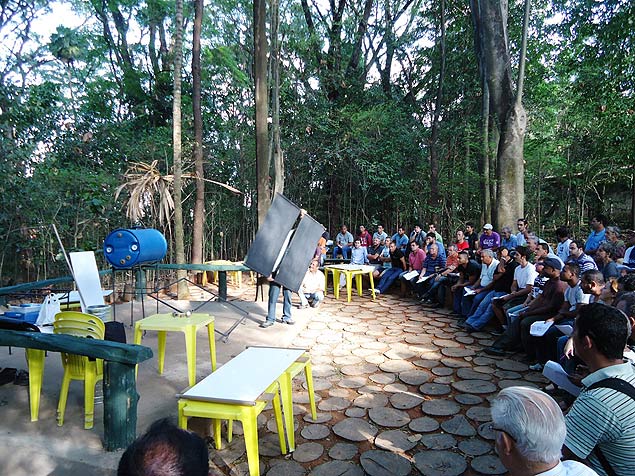 Alunos aprendem a produzir aquecedor solar de baixo custo; tecnologia reduz gastos com energia em até 40%